KUMKÖY BAĞLANTI ROTASI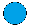 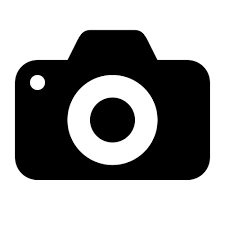 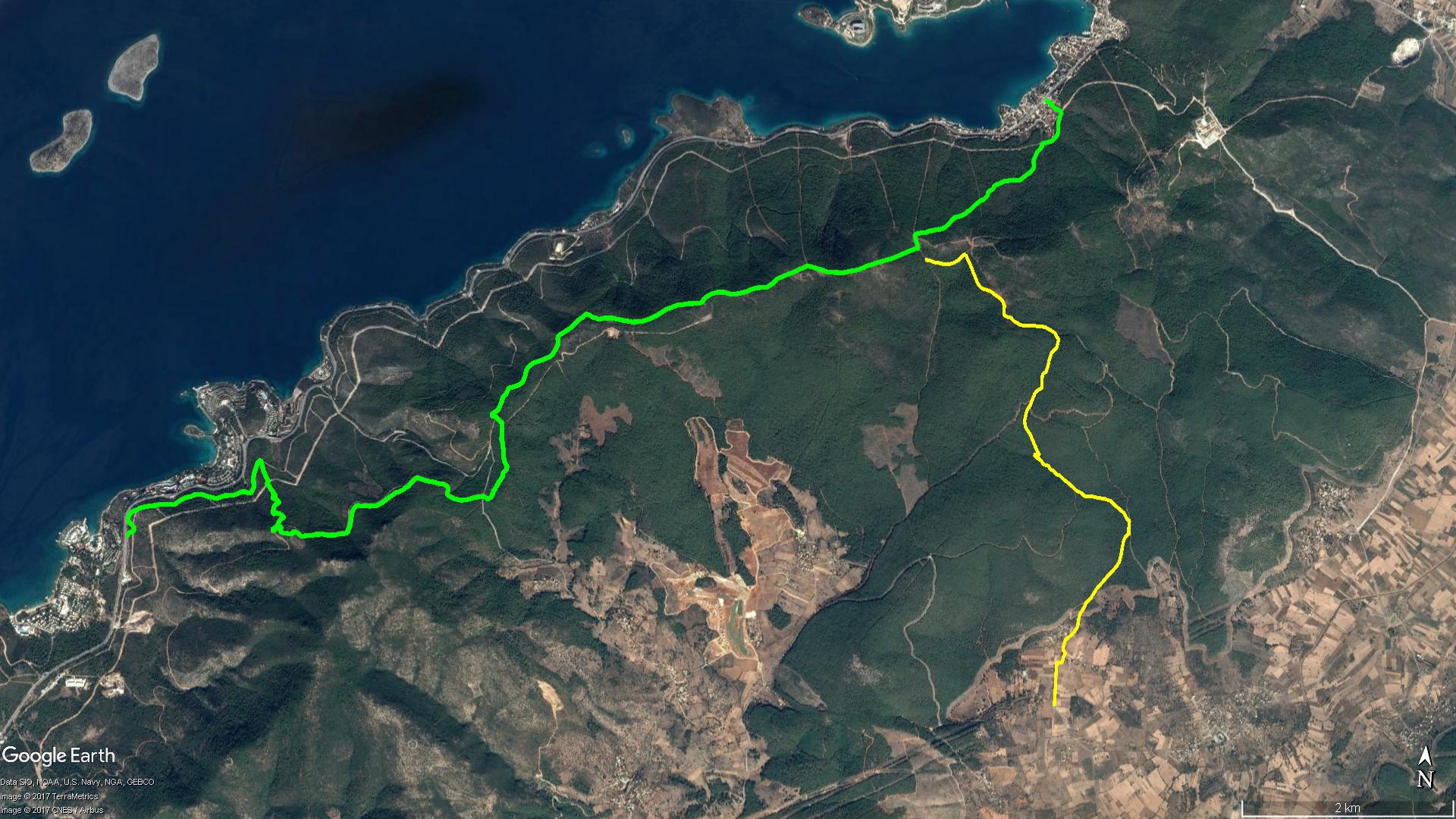 BOY KESİT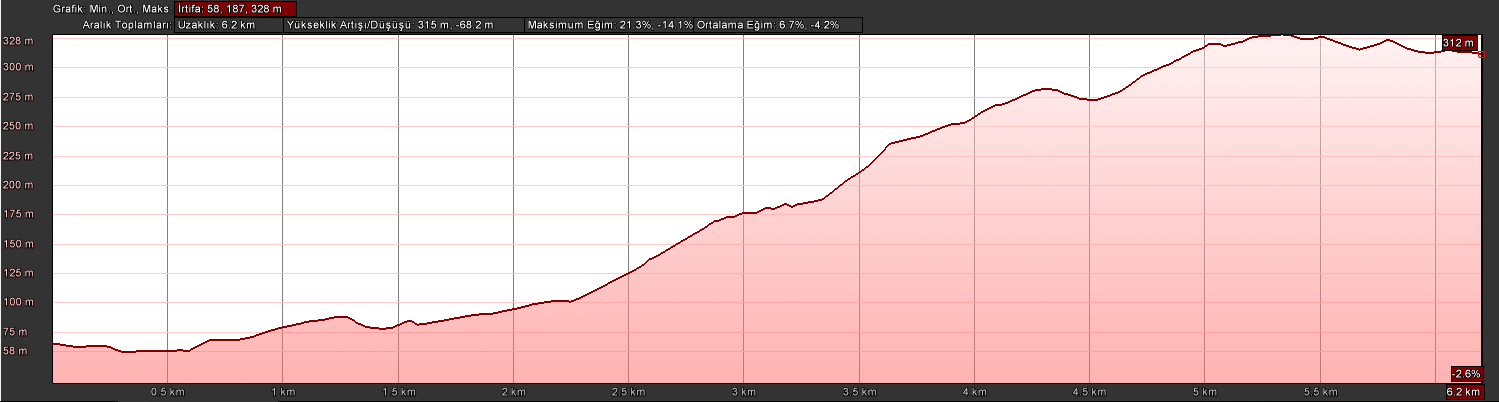 KOORDİNATLARS.NU.ENLEMBOYLAMS.NU.ENLEMBOYLAM137.07875674627.5818744785937.10198809027.577021353237.08010879127.5818726526037.10233511427.576736976337.08135530427.5818296136137.10278062427.576614483437.08248384027.5818419286237.10324081927.576691534537.08251270627.5823860416337.10372174927.576796958637.08301423127.5825249306437.10417842027.577116592737.08332456327.5826802466537.10456471827.577251686837.08369023927.5824064126637.10514542927.577483177937.08416373927.5824765516737.10540896927.5777020251037.08448527727.5826168016837.10567120127.5782316851137.08487469327.5831318086937.10645701727.5781212411237.08523316427.5834952467037.10688312327.5782165191337.08567333827.5837939497137.10707074027.5785411671437.08619642727.5838193157237.10761736527.5786958381537.08672157427.5839306237337.10810551427.5787697311637.08739893427.5843811667437.10868014627.5789603511737.08773404127.5845141967537.10915507527.5794629491837.08812421127.5849698727637.10982986427.5796314051937.08898192527.5855416657737.11040123727.5791719152037.08959376427.5861422197837.11060009027.5787051242137.09013537927.5866356627937.11080608327.5781672742237.09056282727.5871088168037.11088472427.5776173982337.09101638727.5875230448137.11086669727.5770244322437.09137632727.5877661838237.11085720427.5764720842537.09200870627.5879008888337.11083751427.5759510122637.09278252927.5879921158437.11086398227.5754913932737.09320334327.5880735918537.11100909027.5751111692837.09356616527.5882412688637.11117863527.5746891942937.09379724827.5885737938737.11145228127.5743478333037.09432602127.5885306728837.11145052427.5740640913137.09491934127.5885484478937.11157767127.5736774493237.09503418427.5882864699037.11189348927.5735992613337.09552643527.5879402269137.11237214727.5736254563437.09571993327.5876200479237.11270959527.5734477353537.09604968127.5870587039337.11292027127.5732371673637.09648758827.5864023559437.11312935827.5728424313737.09663514027.5857761299537.11331587327.5724643133837.09670548327.5848688219637.11349456127.5721456483937.09677941227.5844062449737.11362492227.5717024494037.09673237427.5836386949837.11372310127.5711664034137.09705158727.5831146309937.11390584327.5708644694237.09714500927.58272256910037.11413912727.5706423654337.09768239527.58190504810137.11466769627.5703134964437.09808783527.58117106810237.11510390327.5700343464537.09837229227.58076168810337.11563460227.5697477364637.09845990427.58037161210437.11610425127.5694155034737.09872937327.58008580510537.11640739727.5692190084837.09885201827.57970617510637.11651699827.5690373334937.09913309427.57948129710737.11632825627.5687644865037.09921176827.57893344310837.11598010827.5684257995137.09954473527.57866961910937.11573067127.5679377875237.09966642527.57835933511037.11558651927.5674254385337.09997288827.57785014811137.11557252427.5669152785437.09998731527.57846610511237.11564156927.5663930665537.10045472027.57809407111337.11567149827.5659047495637.10098745427.57776425811437.11579161027.5654282135737.10119818127.57761499411537.11585351827.5648917525837.10165038227.577352477